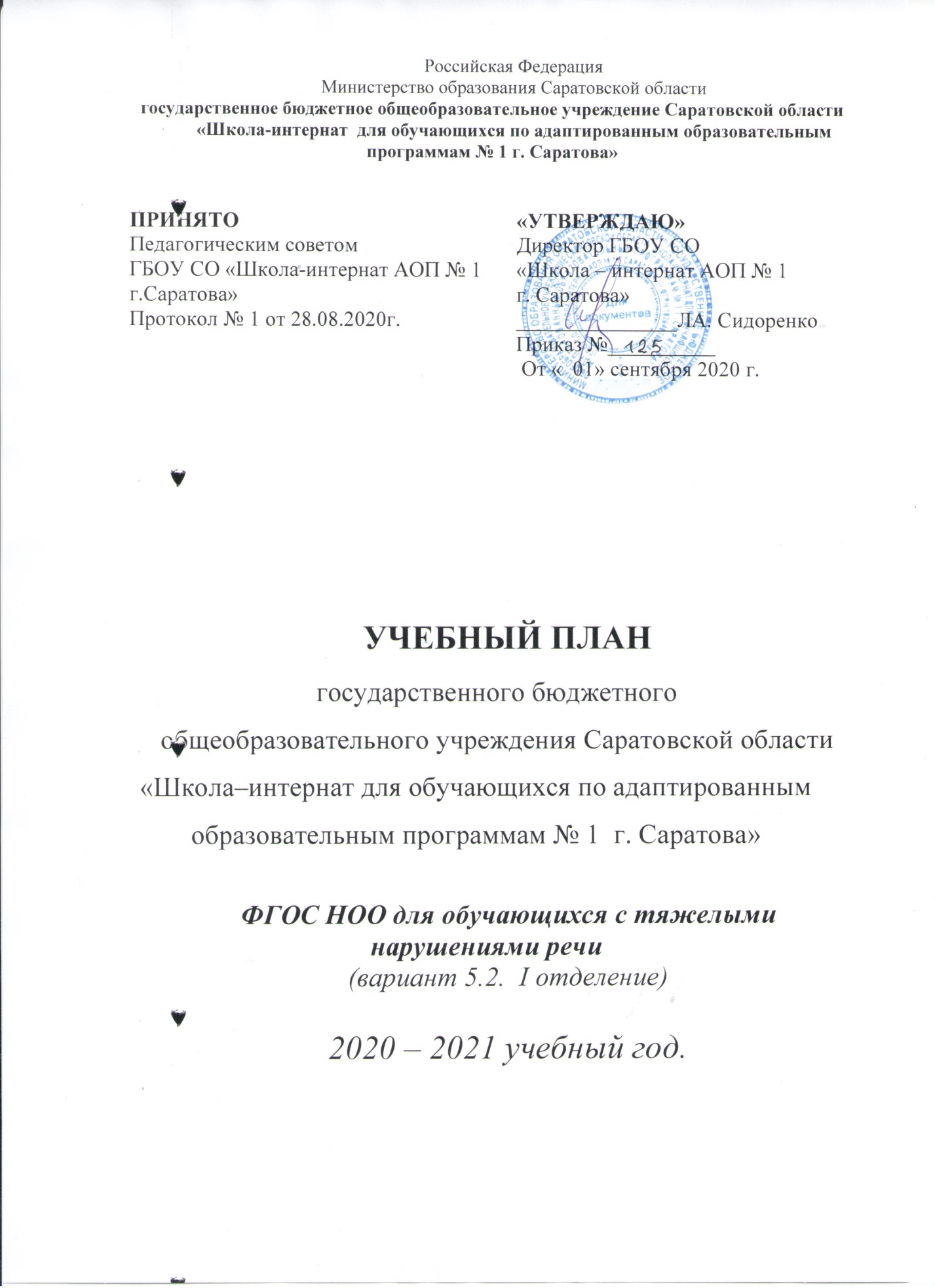 Пояснительная записка  Учебный план – документ, который определяет перечень, трудоемкость, последовательность и распределение по периодам обучения учебных предметов, дисциплин (модулей), практики, коррекционно-развивающих курсов, иных видов учебной и коррекционной деятельности в образовательной организации. Учебный план государственного бюджетного образовательного учреждения Саратовской области «Школа-интернат АОП № 1 г.Саратова» (далее – школа-интернат) на 2020-2021 учебный год (далее - учебный план), реализующего введение федерального государственного образовательного стандарта (далее – ФГОС) образования обучающихся с тяжелыми нарушениями речи,  разработан в соответствии с:Федеральным Законом от 29.12.2012 № 273-ФЗ «Об образовании в Российской Федерации;Порядком организации и осуществления образовательной деятельности по основным образовательным программам начального общего, основного общего и среднего общего образования утвержденным приказом Министерства образования и науки Российской Федерации от 30.08.2013 № 1015 (с изменениями на 17 июля 2015 г.);Приказом Министерства образования и науки Российской Федерации от 19.12.2014 № 1599 «Об утверждении федерального государственного образовательного стандарта начального общего образования обучающихся с ограниченными возможностями здоровья».Постановлением  Федеральной службы по надзору в сфере защиты прав потребителей и благополучия человека и Главного государственного санитарного врача Российской Федерации от 10.07.2015г № 26 «Об утверждении СанПиН 2.4.2.3286-15 «Санитарно-эпидемиологические требования к условиям и организации обучения и воспитания в в организациях, осуществляющих образовательную деятельность по адаптированным основным общеобразовательным программам для обучающихся с ограниченными возможностями здоровья». Учебный план учитывает все последующие изменения и дополнения нормативных документов и сохраняет в необходимом объеме содержание образования, являющееся обязательным на каждой ступени обучения.Объем учебной нагрузки обучающихся соответствует нормам, установленным санитарно-эпидемиологическими правилами и нормативами СанПиН 2.4.2.3286-15, утвержденными Постановлением Федеральной службы по надзору в сфере защиты прав потребителей и благополучия человека и Главного государственного санитарного врача Российской Федерации от 10.07.2015г № 26 «Об утверждении СанПиН 2.4.2.3286-15 «Санитарно-эпидемиологические требования к условиям и организации обучения и воспитания в в организациях, осуществляющих образовательную деятельность по адаптированным основным общеобразовательным программам для обучающихся с ограниченными возможностями здоровья». Учебный план составлен по варианту 5.2 I отделения (вариант 5.2. предусматривает 4 года обучения с 1 класса без подготовительного). Дети, имеющие заключение ПМПК  с рекомендациями обучения в первом классе, ориентированы на 4-х летний нормативный срок освоения образовательных программ начального общего образования.Учебным планом определён перечень предметной, коррекционно-развивающей областей и внеурочной деятельности, объём учебного времени, максимальный объём учебной нагрузки обучающихся по ступеням начального общего образования.Структура учебного плана образовательной организации представляет собой единство обязательной и вариативной частей и приложения «Внеурочная деятельность». Обязательная часть учебного плана отражает содержание образования, которое обеспечивает достижение важнейших целей современного начального образования обучающихся с ТНР:- формирование гражданской идентичности обучающихся, приобщениеих к общекультурным, национальным и этнокультурным ценностям;- готовность обучающихся к продолжению образования на последующих ступенях основного общего образования, их приобщение к информационным технологиям;- формирование здорового образа жизни, элементарных правил поведения в экстремальных ситуациях;- личностное развитие обучающегося в соответствии с его индивидуальностью;- коррекция/профилактика речеязыковых расстройств;- формирование коммуникативной компетентности обучающихся с ТНР.	Учебный план составлен с учетом годового и недельного распределения часов, что позволяет перераспределить нагрузку в течение учебного года, использовать модульный подход, строить учебный план на принципах дифференциации и вариативности.	ФГОС НОО определяет состав обязательных учебных предметов и отражает содержание образования, которое обеспечивает решение важнейших целей современного начального образованияформирование гражданской идентичности школьников;их приобщение к общекультурным и национальным ценностям, информационным технологиям;готовность к продолжению образования в основной школе;формирование здорового образа жизни, элементарных правил поведения в экстремальных ситуациях;личностное развитие обучающегося в соответствии с его индивидуальностью. Учебный план для 1-4  классов в обязательной части  представлен  семью  предметными областями:1.Филология. Основные задачи реализации содержания предметной области - формирование первоначальных представлений о единстве и многообразии языкового и культурного пространства России, о языке как основе национального самосознания. Развитие диалогической и монологической устной и письменной речи, коммуникативных умений, нравственных и эстетических чувств, способностей к творческой деятельности.    2.Математика и информатика. Основные задачи - развитие математической  речи,  логического и алгоритмического мышления, воображения, обеспечение первоначальных представлений о компьютерной грамотности.     3.Обществознание и естествознание (Окружающий мир).  Основные задачи - формирование уважительного отношения к семье, населенному пункту, региону, России, истории, культуре, природе нашей страны, ее современной жизни. Осознание ценности, целостности и многообразия окружающего мира, своего места в нем. Формирование модели безопасного поведения в условиях повседневной жизни и в различных опасных и чрезвычайных ситуациях. Формирование психологической культуры и компетенции для обеспечения эффективного и безопасного взаимодействия в социуме.  4. Основы религиозных культур и светской этики.        В 4 классе вводится обязательный для изучения учебный предмет "Основы религиозных культур и светской этики" (далее - ОРКСЭ) 1 час в неделю (всего 34 часа).      Целью учебного предмета ОРКСЭ является формирование у обучающихся мотивации к осознанному нравственному поведению, основанному на знании и уважении культурных и религиозных традиций многонационального народа России, а также к диалогу с представителями других культур и мировоззрений.        Учебный предмет является светским и представлен для изучения двумя модулями: "Основы светской этики" и "Основы православной культуры". Выбор модуля осуществляется родителями (законными представителями) обучающихся.  5.Искусство. Основные задачи - развитие способностей к художественно-образному, эмоционально-ценностному восприятию произведений изобразительного и музыкального искусства, выражению в творческих работах своего отношения к окружающему миру.Данная предметная область  представлена  учебными предметами: «Изобразительное искусство» и «Музыка» по 1 часу в неделю. Программа ориентирована на развитие духовного потенциала младшего школьника через формирование его музыкальной культуры и творческой компетентности, позволяет поддерживать и развивать творческие индивидуальные способности учащихся.   6.Технология. Основные задачи - формирование опыта как основы обучения и познания, осуществление поисково-аналитической деятельности для практического решения прикладных задач с использованием знаний, полученных при изучении других учебных предметов, формирование первоначального опыта практической преобразовательной деятельности  7.Физическая культура. Основные задачи - укрепление здоровья, содействие гармоничному физическому, нравственному и социальному развитию, успешному обучению, формирование первоначальных умений саморегуляции средствами физической культуры. Формирование установки на сохранение и укрепление здоровья, навыков здорового и безопасного образа жизни.    В части, формируемой участниками образовательного процесса, в 1-х классах  включены следующие предметы: - Литературное чтение (1 час в неделю)- Русский язык (2 часа в неделю)- Труд (1 час в неделю).Во 2-4 классах в части, формируемой участниками образовательного процесса  включены следующие предметы: - Русский язык (1час в неделю 2-4 классы)- Математика (1час в неделю 2-4 классы)-Литературное чтение (1 час в неделю 4 класс)- Труд (1 час в неделю 2-3 классы).     В целях обеспечения индивидуальных особых образовательных потребностей обучающихся с ТНР часть учебного плана, формируемая участниками образовательного процесса, предусматривает: - учебные занятия, обеспечивающие удовлетворение особых образовательных потребностей обучающихся с ТНР и необходимую коррекцию недостатков в речевом, психическом и/или физическом развитии (коррекционно-развивающее занятие);  -  учебные занятия для углубленного изучения отдельных обязательных учебных предметов  (обучение грамоте, математика, русский язык).  В ходе коррекционно-развивающих занятий применяются разные формы взаимодействия с обучающимися, направленные на преодоление или ослабление проблем в психическом и личностном развитии, гармонизацию личности и межличностных отношений обучающихся.Коррекционно-развивающая область включает часы следующих коррекционных курсов: - «Логопедическая ритмика» (1-4 классы). Занятия по «Логопедической ритмике» проводятся фронтально 1 раз в неделю во II половине дня по 35-40 минут (в зависимости от периода обучения). Основная цель коррекционного курса – преодоление речевых трудностей путём развития, воспитания и коррекции у обучающихся с речевой патологией двигательной сферы посредством музыки и их адаптации к условиям внешней, внутренней среды и социализации.- «Произношение» (1-2 классы). Занятия проводятся фронтально 2 раза в неделю по 35-40 минут (в зависимости от периода обучения).  Основной контингент обучающихся - это дети с общим недоразвитием речи, имеющие сохранный слух и полноценные умственные способности. Нарушения речи проявляются в системной недостаточности основных её компонентов: фонетики, лексики, грамматики. Основной целью данного курса является развитие у обучающихся чёткой, внятной, выразительной устной речи, соблюдение ими в речи словесного и логического ударения, правильной интонации.- «Развитие речи» (1-4 классы). Занятия проводятся фронтально 2 раза в неделю в 1-2 классах, 4 раза в неделю в 3-4 классах по 35-40 минут (в зависимости от периода обучения).  Целью коррекционного курса «Развитие речи» является формирование и совершенствование у обучающихся с общим недоразвитием речи полноценных форм общения и языковых средств с учетом их взаимодействия.В структуру коррекционно-развивающей области включаются индивидуальные и подгрупповые логопедические занятия по коррекции речевых нарушений, развитию речи, когнитивных, коммуникативных и творческих способностей обучающихся. Индивидуально-подгрупповые занятия проводятся по 15-20 минут 2 раза в неделю с каждым обучающимся (1 час на каждого обучающегося). Количество часов рассчитывается в зависимости от количества обучающихся. Частота посещений индивидуальных занятий обучающимися – не менее 2 раз в неделю. Подгрупповые логопедические занятия с 2–4 обучающимися составляют 20 – 25 минут. Частота посещений подгрупповых логопедических занятий – не менее 2 раз в неделю   Продолжительность учебной недели, учебного года:- в первом классе – 5 дней, 33 учебных недели;- во втором и третьем  классе – 5 дней, 34 учебных недели;	Продолжительность учебных занятий не превышает 40 минут. Продолжительность учебных занятий в первом классе составляет 35 минут. При определении продолжительности занятий в 1-м классе используется «ступенчатый» режим обучения: в первом полугодии (в сентябре, октябре - по 3 урока в день по 35 минут каждый, в ноябре-декабре - по 4 урока по 35 минут каждый; январь-май - по 4 урока по 40 минут каждый). Продолжительность учебной недели в течение всех лет обучения – 5дней. Обучение проходит в одну смену. Продолжительность каникул в течение учебного года составляет не менее 30 календарных дней, летом — не менее 8 недель. Для обучающихся в 1 классе устанавливаются в течение года дополнительные недельные каникулы.    Учебный план 1-4 классов реализуется через комплект «Школа России» под редакцией Плешакова А.А. Принципами построения УМК «Школа России» являются: приоритет воспитания в образовательном процессе, личностно-ориентированный и деятельностный характер обучения. Все предметы, включая и предметы эстетического цикла, работают на общий результат, формируя у ребенка единую современную картину мира и развивая умение учиться.Учебный план начального общего образования 
обучающихся с тяжелыми нарушениями речи ФГОС ОВЗ (вариант 5.2)Предметные областиПредметные областиУчебные предметыКоличество часов в неделюКоличество часов в неделюКоличество часов в неделюКоличество часов в неделюКоличество часов в неделюКоличество часов в неделюКоличество часов в неделюПредметные областиПредметные областиУчебные предметы1А1Б2А2Б3А4А4БОбязательная частьОбязательная частьОбязательная частьОбязательная частьОбязательная частьОбязательная частьОбязательная частьОбязательная частьОбязательная частьОбязательная частьФилологияФилологияРусский язык2244444ФилологияФилологияЛитературное чтение3344433Математика и информатикаМатематика и информатикаМатематика 4444444Обществознание  естествознание Обществознание  естествознание Окружающий мир 2222222Основы религиозных культур и светской этикиОсновы религиозных культур и светской этикиОсновы религиозных культур и светской этики-----11ИскусствоИскусствоИзобразительная деятельность1111111ИскусствоИскусствоМузыка1111111 Технология  Технология Труд1111111Физическая культура Физическая культура Физическая культура 3333333ИтогоИтогоИтого17172020202020Часть учебного плана, формируемая участниками образовательных отношений (при 5-дневной неделе)Часть учебного плана, формируемая участниками образовательных отношений (при 5-дневной неделе)Часть учебного плана, формируемая участниками образовательных отношений (при 5-дневной неделе)4433333ФилологияФилологияРусский язык2211111ФилологияФилологияЛитературное чтение11--11Математика и информатикаМатематика и информатикаМатематика--11111ТехнологияТехнологияТруд11111--Предельно допустимая недельная нагрузка (при 5-дневной учебной неделе)Предельно допустимая недельная нагрузка (при 5-дневной учебной неделе)Предельно допустимая недельная нагрузка (при 5-дневной учебной неделе)21212323232323Внеурочная деятельностьВнеурочная деятельностьВнеурочная деятельность3333333Коррекционно-   развивающая областьКоррекционные курсыКоррекционные курсыКоррекционно-   развивающая областьПроизношениеПроизношение2222---Коррекционно-   развивающая областьРазвитие речиРазвитие речи2222444Коррекционно-   развивающая областьЛогопедическая ритмикаЛогопедическая ритмика1111111Индивидуальная логопедическая работа (1 час на 1 обучающегося в неделю)Индивидуальная логопедическая работа (1 час на 1 обучающегося в неделю)Индивидуальная логопедическая работа (1 час на 1 обучающегося в неделю)911111312148Всего  к финансированиюВсего  к финансированиюВсего  к финансированию38404244434539